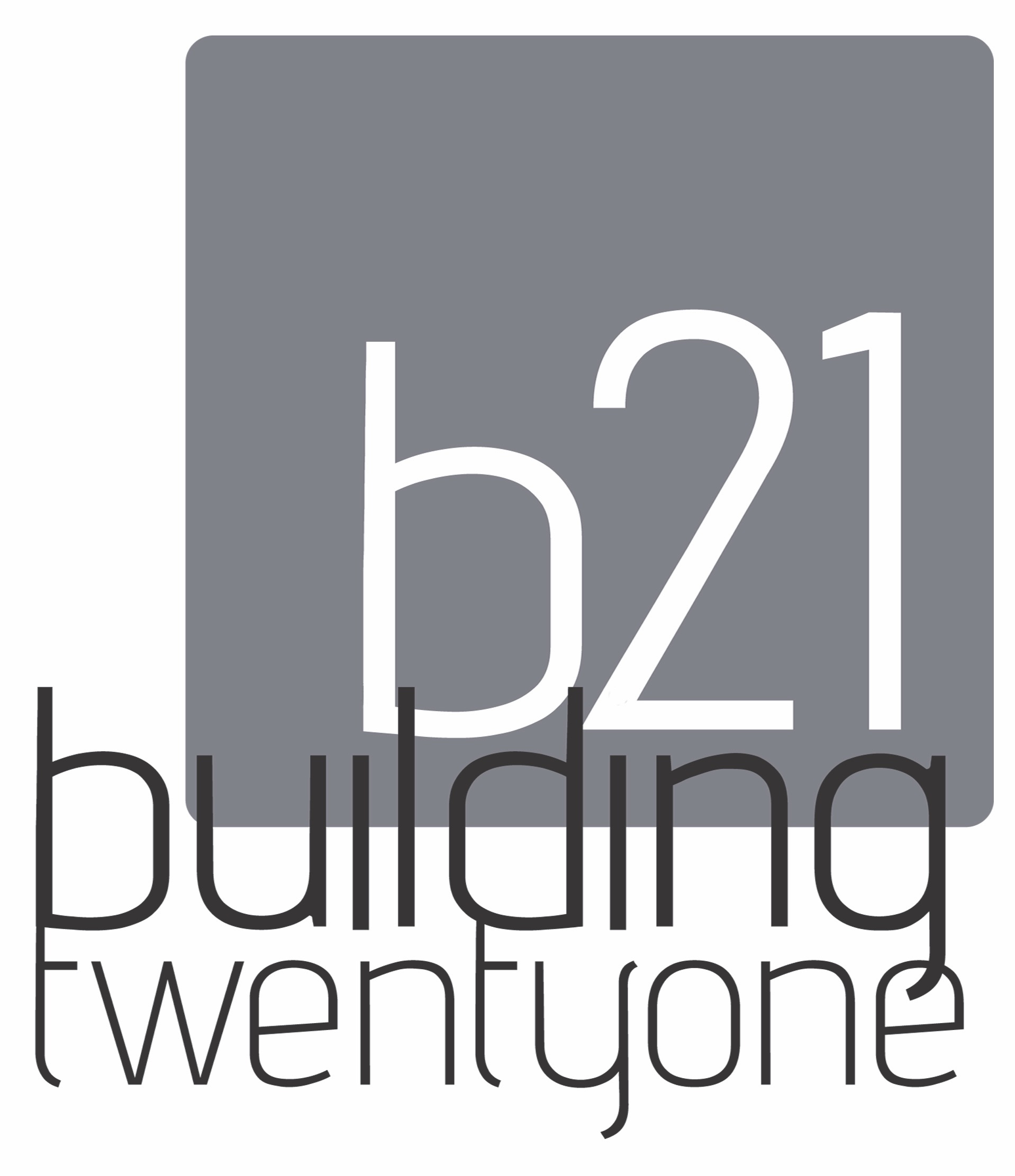 Building TwentyOne Volunteer Application 2017Organization/Group Name: _____________________________________________________Contact Person Information:Name:__________________________________Email: ________________________________Phone:__________________________Local Address:__________________________City:___________State:______Zip:_________Description of organization/group:__________________________________________________________________________________________________________________________________________________________________________________________________________________________________________Why does your organization want to volunteer at B21?___________________________________________________________________________________________________________________________________________________________________________________________
Is this organization looking for a one time volunteer experience or recurring?______________________________________________________________________________Please provide specific dates and/or days and times of the week your group is able to workDates:________________________________________________________________________Statement Agreement:I will not hold the Building TwentyOne accountable for any injury that might occur to me throughout my work as a volunteer. I grant permission for the Building TwentyOne to contact any listed references and to review a comprehensive background check.Volunteer Signature: ______________________________________ Date:________________Thank you for your interest! A Building TwentyOne staff member will contact you soon.Submit to: Building TwentyOne, c/o My Ha, 1288 N Cedar St. Mason, MI 48854or email to: my@buildingtwentyone.comSundayMondayTuesdayWednesdayThursdayFridaySaturday